Math 3	5.2 Adding and Subtracting Rational Expressions	Unit 5EQ:  How do you simplify the addition and subtraction of rational expressions?In order to add or subtract fractions, we must first find the ______________ _________________ ________________.Monomial Denominators-FIND A COMMON DENOMINATOR!determine what each denominator has that the other denominator is missingmultiply top and bottom by whatever is missing-to give you the common denominatorExample 1:   Example 2:  Example 3: Example 4:  Bi/Trinomial Denominators – FACTOR & FIND A COMMON DENOMINATOR!Always start by factoring polynomial denominators Multiply top and bottom by whatever is missing and then combine the numeratorsExample 5:    Example 6:   Example 7: Example 8: Example 9: Example 10: Simplifying Complex FractionsMultiply the top fraction by the reciprocal (flip) of the denominator fractionExample 11: Example 12: Example 13:  Example 14:Arithmetic of Rational NumbersArithmetic of Rational Expressions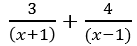 b) 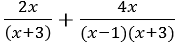 c) 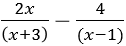 